ЗАЯВКА НА УЧАСТИЕна участие в 7-й международной научно-технической конференции «СОВРЕМЕННЫЕ МЕТОДЫ И ПРИБОРЫ КОНТРОЛЯ КАЧЕСТВА И ДИАГНОСТИКИ СОСТОЯНИЯ ОБЪЕКТОВ»Форма участия в конференции  _______________ Участие в выставке__________________________Форма представления экспонатов: нат. образец, макет, планшет, другое (подчерк.)Тема доклада  ______________________________Фамилия ___________________________________Имя _______________________________________Отчество __________________________________Ученая степень, ученое звание _________________Должность __________________________________Соавторы доклада____________________________Организация ________________________________(в том числе отдел, кафедра и т.д.) Почтовый адрес, телефон, факс, e-mail __________Требуемые технические средства для доклада.Подпись __________           Дата _____________КАЛЕНДАРЬ КОНФЕРЕНЦИИПредставление материалов в Оргкомитет до 31 июля 2020 г. Научное рецензирование, отбор статей, рассылка приглашений и программы конференциидо 31 августа 2020г.Размещение программы конференции на сайте www.bru.by в разделе «Новости» до 05 сентября 2020 г. Оплата оргвзноса до 25 августа 2020 г.Работа конференции 24-25 сентября 2020 г.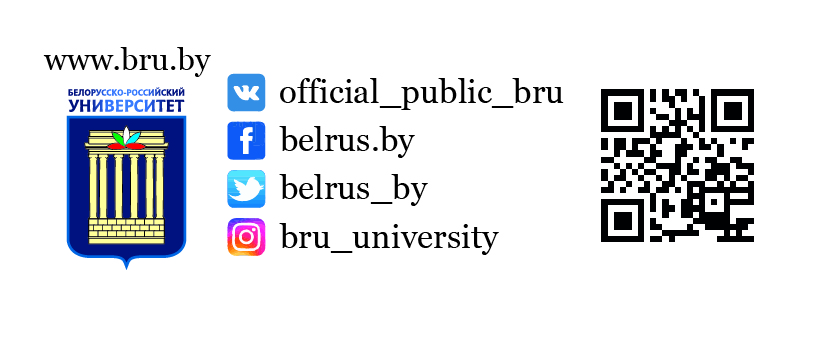 АДРЕС ОРГКОМИТЕТА КОНФЕРЕНЦИИБЕЛОРУССКО-РОССИЙСКИЙ УНИВЕРСИТЕТ, пр-т Мира, д. 43, корп. 1, ауд. 336. Оргкомитет конференции,212000, г. Могилев, Республика Беларусь.Телефоны для справок(+375) 222 225212, (+375) 29 743 38 68 Сергеев Сергей Сергеевич (sss.bru@tut.by)(+375) 222 230247Григорьева Екатерина Игоревна Борисенко Екатерина Викторовна(pio336-341@mail.ru)факс (+375) 222 251091 ОРГВЗНОСОрганизационный взнос участников конференции составляет 20,00 (двадцать рублей 00 копеек) белорусских рублей. Организационный взнос перечисляется на р/с BY61AKBB36329019100407000000 ОАО        «АСБ Беларусбанк», BIC AKBBBY2X,             УНН 700008843, ОКПО 02072009.Адрес банка:  г. Минск, пр-т Дзержинского, 18.. Назначение платежа: за участие в конференции Ф.И.О.Для сотрудников Белорусско-Российского университета участие бесплатное.Оплата проживания и питания производятся за счет командирующей организации. Участники конференции из ближнего и дальнего зарубежья вносят организационный взнос при регистрации.Министерство образования Республики БеларусьМинистерство науки и высшего образования Российской ФедерацииБелорусско-Российский университетНациональная академия наук БеларусиИнститут прикладной физики НАН БеларусиБелорусская ассоциация неразрушающего контроля и технической диагностикиРоссийское общество по неразрушающему контролю и технической диагностике7-я международная научно-техническая конференция и выставка«СОВРЕМЕННЫЕ МЕТОДЫ И ПРИБОРЫ КОНТРОЛЯ КАЧЕСТВА И ДИАГНОСТИКИ СОСТОЯНИЯ ОБЪЕКТОВ»24–25 сентября 2020 г.Республика Беларусь г. Могилев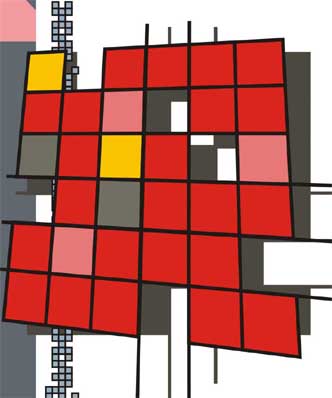 Информационный и рекламный партнер УП «Белгазпромдиагностика» (Беларусь)ИНФОРМАЦИОННОЕ СООБЩЕНИЕОргкомитет 7-ой международной научно-технической конференции и выставки «СОВРЕМЕННЫЕ МЕТОДЫ И ПРИБОРЫ КОНТРОЛЯ КАЧЕСТВА И ДИАГНОСТИКИ СОСТОЯНИЯ ОБЪЕКТОВ» сообщает, что конференция будет проходить 24–25 сентября 2020 г. в Белорусско-Российском университете.Целью научно-технической конференции и выставки является обобщение результатов работ и обмен опытом между учеными и специалистами в области разработки и практического применения неразрушающих методов и средств контроля качества материалов, промышленных изделий, сооружений и технологического оборудования, а также в области диагностирования потенциально опасных объектов, стандартизации, сертификации и подготовки квалифицированных кадров.Организационный комитет приглашает принять участие в работе научно-технической конференции и выступить с докладами и сообщениями или представить на выставке образцы средств неразрушающего контроля и диагностики.На конференции планируется заслушать и обсудить доклады в следующих секциях1. Дефектоскопия материалов и промышленных изделий.2. Контроль структуры и физико-механических характеристик материалов и изделий.3. Контроль геометрических параметров объектов.4. Мониторинг, диагностика и прогнозирование остаточного ресурса технических объектов.5. Компьютерные технологии в неразрушающем контроле.Круглые столыПередовые технологии неразрушающего контроля и диагностики: нормативная база, приборное обеспечение, проблемы и перспективы. Подготовка кадров и сертификация персонала в области НК и ТД.ПРЕДСТАВЛЕНИЕ СТАТЬИДля участия в конференции и выставки необходимо до 31. 07. 2020 г. направить в адрес Оргкомитета следующие материалы:электронный вариант статьи; заявку на участие на электронный адрес оргкомитета    pio336-341@mail.ru;статью, распечатанную на листах и подписанную на обороте автором (авторами) с указанием наименования секции; экспертное заключение о возможности публикации в открытой печати (по почте в адрес оргкомитета                     до 25 августа 2020 г).Текст статей должен быть тщательно отредактирован. Автор несет ответственность за содержание материала, изложенного в статьях.Материалы, не представленные в срок или не соответствующие требованиям, рассматриваться не будут.Все статьи будут проходить процедуру проверки через систему «АНТИПЛАГИАТ».Оргкомитет оставляет за собой право отбора статей для включения в программу конференции.Сборник материалов конференции                   будет издан к началу работы конференции, размещен на сайте университета www.bru.by и проиндексирован в наукометрической базе РИНЦ.Внимание руководителей и специалистов промышленных предприятий, организаций и служб контроля! Просим присылать в адрес Оргкомитета информацию о требующих решения задачах неразрушающего контроля и технической диагностики на Вашем предприятии.ТРЕБОВАНИЯ К ПРЕДСТАВЛЯЕМЫМ МАТЕРИАЛАМПубликуемые материалы (объем 4–6 полных страниц) должны быть оформлены по образцу:УДК 534.16 ПРЕЦЕЗИОННЫЕ ИЗМЕРЕНИЯ МАГНИТНЫХ СВОЙСТВ ЭЛЕКТРОТЕХНИЧЕСКОЙ СТАЛИВ. И. ПЕТРОВБелорусско-Российский университетМогилев, БеларусьUDC 534.16 PRECESION MEASUREMENTS OF MAGNETIC PROPERTIES OF ELECTRICAL STEEL V. I. PETROVАннотацияКлючевые слова: AbstractKey words: Текст статьи должен быть набран в текстовом редакторе Microsoft Word шрифтом Times New Roman 14 через одинарный интервал. Размеры всех полей 25мм. Абзацный отступ - 10 мм. Переносы в названиях не допускаются. Аббревиатуры необходимо расшифровать. Формулы, рисунки, чертежи, схемы набираются только в редакторе Word, минимальный размер символов 12 пунктов, толщина линий не менее . Разметка не нужна. Библиографические ссылки даются арабскими цифрами в квадратных скобках [1]. СПИСОК ЛИТЕРАТУРЫСписок литературы составляется в соответствии с ГОСТ 7.1-2003.E-mail авторов: www.ivanovio@mail.ru